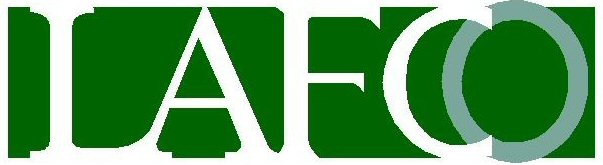 Santa Cruz Local Agency Formation Commission	                    Governmental Center	                           	   701 Ocean St. #318 D		    Santa Cruz CA 95060								831-454-2055website: www.santacruzlafco.orgemail: info@santacruzlafco.orgENVIRONMENTAL QUESTIONNAIREIn order to comply with the California Environmental Quality Act, LAFCO is requesting the following information for an environmental review.GENERAL INFORMATIONProposed Project:Person Completing this Form:Location of Proposed Project:ENVIRONMENTAL SETTING and LAND USEWhat percentage of the area is currently used in the following ways?What anticipated changes in existing land use(s) identified above would result from project implementation?Describe the project site, including topography, watercourses, and vegetation. Describe any structures on the site and their current use.Describe surrounding areas and their existing land uses.Does any portion of the proposal area contain any of the following?Are any of the following items applicable to the project or its effects? Explain any items checked YES after the following table.Will there be a substantial change to any of the following governmental services?If you answered yes to any of the above in (G), please explain:STATEMENT OF NO SIGNIFICANT ENVIRONMENTAL IMPACTSIf you feel that the project will have no significant environmental impacts, indicate your reasons. Please be specific.CERTIFICATIONI hereby certify that the statements furnished above and in the attached exhibits present the data and information required for this environmental evaluation to the best of my ability, and that the facts, statements, and information presented are true and correct to the best of my knowledge and belief.Submitted by (Signature)Name: (Type or Print)Date: Indicate interest in the subject territory:DO NOT WRITE BELOW THIS LINELAFCO File No.:     Executive Officer’s Findings:Date:LAFCO Staff:  Name:Address:City:Zip:Phones:Work:Fax:Fax:Fax:Cell:Home:Home:Home:email:Residential:%Manufacturing / Industrial:%Commercial:%Cultural / Recreational:%Agricultural:%Natural Open Space:%Commercial Timber:%Other (Specify):%YESNOYES NOAgricultural land?Mature trees?River or creek?Slopes greater than 15%?Riparian corridor?Water connection ban?100-year flood line?Sewer moratorium area?Coastal bluff or beach?Airport or highway noise contour?Coastal permit zone?Archaeological / historical features?Flood control channel?Other unusual features?YESNOChange in existing features of any bays, tidelands, beaches, lakes or hills, or substantial alteration or ground contours.Change in scenic views or vistas from existing residential areas or public lands or roads.Change in pattern, scale, or character of general area of project.Significant amounts of solid waste or litter.Change in dust, ash, smoke, fumes, or odors in vicinity.Change in ocean, bay, lake, stream, or ground water quality or quantity, or alteration of existing drainage patterns.Substantial change in existing noise levels in the vicinity.Site on filled land or on slope of 15% or more.Use or disposal of potentially hazardous materials, such as toxic substances, flammables, or explosives.Will the project involve the use of any service from an agency that is currently operating near or at capacity?Substantially increase energy consumption (electricity, oil, natural gas, etc.).Relationship to a larger project or series of projects.YESNOPolice?Sewage?Fire?Roads?Water?Schools?Parks or other recreational facilities?Other governmental services?YESNORegistered Voter:Landowner:Other Interest:If yes, what other interest?Emergency Project – ExemptCategorically Exempt – Class ClassEnvironmental Initial Study Required